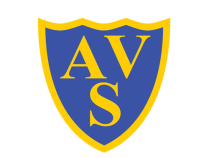 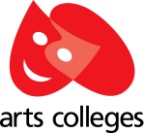 The Avon Valley School & Performing Arts CollegeNewbold RoadRugbyWarwickshireCV21 1EHPlease complete this Job Application form in black ink or typescript, so that, if necessary, it can be photocopied clearly.PERSONAL DETAILSEMPLOYMENT HISTORYEDUCATION AND TRAININGADDITIONAL INFORMATIONREFEREESDRIVING LICENCE FOR OFFICE USE ONLYAPPLICATION FOR POST OF Full NameData protection Your data will be processed in accordance with data protection legislation. Processing of your data will take place either because:You consent to your data being processedProcessing is necessary to evaluate your application for the position for which you have appliedProcessing is necessary for complying with legal requirementsProcessing is necessary for our legitimate interestsFor further information, please see our privacy notice for job applicants.Disclosure and Barring and childcare disqualificationThe Avon Valley School is legally obliged to process a Disclosure and Barring Service (DBS) check before making appointments to relevant posts. The DBS check will reveal both spent and unspent convictions, cautions, and bind-overs as well as pending prosecutions, which are not “protected” under the Rehabilitation of Offenders Act 1974 (Exceptions) Order 1975. Any data processed as part of the DBS check will be processed in accordance with data protection regulations and The Avon Valley School’s privacy statement.Do you have a DBS certificate? 	☐Yes	☐No		Date of check: If you have lived or worked outside of the UK in the last 5 years, The Avon Valley School may require additional information in order to comply with ‘safer recruitment’ requirements. If you answer ‘yes’ to the question below, we may contact you for additional information in due course.Have you lived or worked outside of the UK in the last 5 years?:    ☐Yes	☐No	Right to work in the UKThe Avon Valley School will require you to provide evidence of your right to work in the UK in accordance with the Immigration, Asylum and Nationality Act 2006. By signing this application, you agree to provide such evidence when requested.Surname	Surname	Surname	Title		Forenames	Forenames	Forenames	Forenames	Address	Telephone.Home	Home	Address	Work	Work	Address	Mobile	Mobile	Address	E-Mail Address	E-Mail Address	E-Mail Address	Post Code: N.I. Number		N.I. Number		N.I. Number		Please give details of your CURRENT postPlease give details of your CURRENT postEmployerName & AddressPost Title and Main Duties/ResponsibilitiesPost Title and Main Duties/ResponsibilitiesFull/PartTimeSalary/WageDateAppointedPeriod of Notice Required: Period of Notice Required: Period of Notice Required: PREVIOUS EMPLOYMENT Please complete in chronological order (i.e. your earliest job first)PREVIOUS EMPLOYMENT Please complete in chronological order (i.e. your earliest job first)PREVIOUS EMPLOYMENT Please complete in chronological order (i.e. your earliest job first)Employer/EstablishmentPost Title & Main ResponsibilitiesSalary/GradeSalary/GradeSalary/GradeSalary/GradeFull/Part TimeFrom/ToGaps in employmentPlease use the space below to explain any gaps in your employment.Education and qualificationsEducation and qualificationsEducation and qualificationsPlease provide details of your education from secondary school onwards.You will be required to produce evidence of qualifications.Please provide details of your education from secondary school onwards.You will be required to produce evidence of qualifications.Please provide details of your education from secondary school onwards.You will be required to produce evidence of qualifications.Dates attended (month and year)Name and location of school/college/universityQualifications gained (including grades)Training and professional developmentTraining and professional developmentTraining and professional developmentTraining and professional developmentTraining and professional developmentPlease give details of training or professional development courses undertaken in the last 3 years that are relevant to your application. Please give details of training or professional development courses undertaken in the last 3 years that are relevant to your application. Please give details of training or professional development courses undertaken in the last 3 years that are relevant to your application. Please give details of training or professional development courses undertaken in the last 3 years that are relevant to your application. Please give details of training or professional development courses undertaken in the last 3 years that are relevant to your application. Course datesLength of courseCourse titleQualification obtainedCourse providerFor Teaching posts, Please complete this sectionFor Teaching posts, Please complete this sectionTeacher reference numberDo you have QTS?QTS certificate number (where applicable)Date of qualificationAre you subject to a teacher prohibition order, or an interim prohibition order, issued by the Secretary of State, as a result of misconduct?Are you subject to a NCTL sanction or restriction?Please give your reasons for making this application relating your qualifications, experience and personal attributes to the essential criteria in the person specification.  You may also wish to relate your own leisure and spare time interests.  If necessary, please continue on a separate sheet and attach it to this form. Please give details of two referees, one of whom should be your present/most recent employer.  Please note:  No appointment will be made without first taking up at least one reference.  Please give details of two referees, one of whom should be your present/most recent employer.  Please note:  No appointment will be made without first taking up at least one reference. Current Employer      Previous Employer   Personal Character Reference   Name & Title: 	Position: 	Address: 	Current Employer       Previous Employer  Personal Character Reference    Name & Title: 	Position: 	Address: 	Post Code: 	Telephone: 	Fax No: 		E-Mail: 		May this referee be contacted without further authority from you?  	Post Code:	Tel. No: 	Fax No: 		E-Mail: 		May this referee be contacted without further authority from you?  	Do you hold a currently valid driving licence? 	Please give details of relationship to any Councillor or employee of the County Council / School or Member of the Governing Body. To the best of my knowledge the information given on this form is correct.I understand that canvassing or giving false information will disqualify my application.Please note that if you send an electronic copy of the application form, you will be asked to sign it if invited to interviewSigned: ___________________                                  Date:    EQUAL OPPORTUNITY POLICY: Warwickshire County Council is committed to bringing about equal opportunities in its employment.Please complete and return our Equal Opportunity Monitoring Form.  It will be kept separately and used only to monitor the effectiveness of our Equal Opportunity Policy. Date Received Selected for InterviewReferences Applied forDate Received Selected for InterviewReferences Applied forSentReceivedDate AcknowledgedInterview DateRef 1Acknowledged ByInterview TimeRef 2